Сценарий утренника ко Дню Матери вподготовительной группе. «Тепло сердец для милых мам!»Цель: воспитание чувства любви и уважения к своим мамам.Задачи:1. Воспитывать у детей доброе, внимательное, отношение к маме, стремление ей помогать, радовать ее.2. Способствовать созданию теплых взаимоотношений в семье.3. Создание положительной эмоциональной атмосферы.ГАЛЯ: Добрый день дорогие друзья!Есть три святыни, три имени в мире.Нам голову вечно пред ними склонять:Великое – Хлеб, дорогое – ОтчизнаИ третье – бессмертью подобное – МатьИРА: Всё начинается с неё…Призывный крик ребёнка в колыбели,И мудрой старости докучливые стрелы…Всё начинается с неё,Умение прощать, любить и ненавидеть,Умение сострадать и сложность в жизни видеть.Всё начинается с неё…Перенести печаль и боль утрат.Опять вставать, идти и ошибаться.И так всю жизнь!Но только не сдаватьсяВсё начинается с неё…Ведь посчастливилось ей мамой называться!НАТАША: Дорогие мамы! Сегодня в День Матери мы пригласили вас в наш зал, чтоб вы хоть на один вечер забыли свои заботы, домашние хлопоты, почувствовали себя самой любимой, самой дорогой Мамой! Сегодня праздник, а в праздник принято дарить подарки. Мы решили не отступать от этой замечательной традиции и в самом начале нашего праздника подарить мамам подарок.Встречайте! Лучший подарок - это ваши дети!ВХОД ДЕТЕЙ.НТАША: В детском саду суматоха и шум.Шёпот, движенье, споры, смешки.Что же за праздник, готовится тут?Видно, почётные Гости придут!Может, придут генералы?Дети: - Нет!Может, придут адмиралы?Дети: - Нет!Может, герой, облетевший весь свет?Дети: - Нет, нет, нет!Гадать понапрасну бросьте,Смотрите, вот они - гости.Почётные, важные, самые-самые:Дети (встают, хором):Здравствуйте наши мамы!(Садятся)МИЛАНА Г.День матери по всей странеСегодня отмечают,Одно на свете ясно мне —Я маму обожаю!Она любимая моя,Сильнее нет на свете!На ней — уют, на ней — семья,Люблю ее за это!СЕМЕН Б.Разрешите вас поздравить,Радость вам в душе оставить,Подарить улыбку, пожелать вам счастья,Прочь невзгоды и ненастья.Пусть исчезнет грусти теньВ этот праздничный ваш день!ДАНИЛ Я. Сегодня праздник, ярких красок,Он приходит к нам как друг,Праздник ласки, праздник сказки,Добрых глаз и нежных рук.Это праздник послушанья,Поздравленья и цветов,Прилежанья, обожанья,Праздник самых нежных слов.ВОВАМамочка, мама родная,С праздником Мамы тебяЯ поздравляю сегодня,Искренне, нежно любя.Ясно, ты самая лучшая,Мой дорогой человек!Пусть будет долгим и радостнымМамин и бабушкин век!ВАНЯКак много их, добрых и нежных,Сегодня на праздник пришло,Пускай на улице снежно,Но в сердце у нас тепло.Пусть льется песенка ручьемИ сердце мамы согревает,Мы в ней про мамочку поем,Нежней которой не бываетПесня " Одно есть слово на планете- МАМА"Дети садятся на стульчики.ИРА:А сейчас Ясмин расскажет нам оматеринской любви.ЯСМИН:Я - мама.Это много или мало?Я мама.Это счастье или крест?И невозможно всё начать сначала,И я молюсь теперь за то, что есть:За плач ночной, за молоко, пелёнки,За первый шаг, за первые слова.За всех детей. За каждого ребенка.Я - мама! И поэтому права.Я целый мир. Я - жизни возрожденье.И я весь свет хотела бы обнять.Я - мама.Это наслажденьеНикто не в силах у меня отнять!Песня : «Девчонок, мальчишек на свете немало»НИКАЛюблю тебя мама,За что, я не знаюНаверно за то,Что дышу и мечтаю,За небо, за ветер,За воздух вокруг.Люблю тебя мама,Ты лучший мой друг!МИРОСЛАВ На свете добрых слов живёт не мало,Но всех добрее и нежнее одно:Из двух слогов простое слово «МА-МА»,И нету слов роднее, чем оно!Без сна ночей твоих прошло не мало,Забот, тревог –не перечесть!Земной поклон тебе,родная мама,За то, что ты на свете есть!ИРА: Весело, веселоМузыка играет,Девчонок и мальчишекНа танец приглашает!Танец " Осенняя полька"ПЕЛАГЕЯС кем первым мы встречаемся,Придя на белый свет,-Так это наша мамочка,Её милее нет!Вся жизнь вокруг неё вращается,Весь мир наш ею обогрет,Весь век она стараетсяНас уберечь от бед.Она опора в доме,Хлопочет каждый часИ никого нет кроме,Кто так любил бы нас!Так счастья ей побольше,И жизни лет подольше,И радость ей в удел,И меньше грустных дел!МИЛАНА П.Мама моей мамыБабушка мояТы мой добрый ангелТочно знаю я!Золотое сердце-Любит и хранит!Жаль, что это сердцеИногда за нас болит!Пусть все бабушки на светеБудут ласкою согретыВас мы тоже поздравляем,И от всей душиЗдоровья крепкого желаем!ГАЛЯ:Сценка «Бабушки».Выходят мальчики, переодетые в бабушек.ГАЛЯ:Четыре бабушки вязали на лавкеБабушка Даша- ДАНИЛ М. (встает и кланяется),Бабушка Маша-ДАНИЭЛЬ (встает и кланяется),Бабушка Женя-ЛЕША С. (встает и кланяется),Все бабушки: Для внуков рукавицы вязать мы мастерицы.ГАЛЯ:На внуков не нахвалится каждая из бабушек.ДАНИЛ: Моя-то утро целое мне дома помогает.ДАНИЭЛЬ: Моя-то дорогушечка, квартиру убирает.ЛЕША: А мой милок помыл посуду.ДАНИЛ: А мой сказал – ходить за хлебом буду.Продолжают вязать.ДАНИЭЛЬ: Эх, подружки, скучно оченьНам вот так сидеть рядком, ЛЕША: Отложите-ка вязанье, Гоним скуку из ворот,Ну, давайте, выходите,Ох веселый мы народ!Бабушки выходят танцуют под музыку « Бабушки – старушки"
НАТАША: Сегодня все улыбки, песни, смех, стихотворения, танцы, шутки и конкурсы только длявас, наши родные! И первый конкурс «Интеллектуально-кулинарный». Вам предстоит угадать по ингредиентам, которые вы сейчас услышите, известные блюда. Нужно угадать правильно и быстро.

1-й рецепт: 
5 яиц, 1 стакан сахара, 1 стакан муки, чайная ложка соли, чайная ложка соды
(тесто для бисквита)
2-й рецепт:
3 стакана молока, 2 стакана муки, 2 яйца, 25 грамм сливочного масла, пол чайной ложки сахара, пол чайной ложки соли, мясной фарш
(тесто для блинчиков, блинчики с мясом)
3-й рецепт:
50 грамм дрожжей, пол чайной ложки соли, 1 стакан молока, 2 столовые ложки сахара, 200 грамм мягкого маргарина, 3 с половиной стакана муки, яблочное повидло
(дрожжевое тесто для пирогов, пирожков с яблоками)
4-й рецепт:
капуста квашенная, огурцы соленые, лук, морковь отварная, свекла отварная, картофель отварной, зеленый горошек, подсолнечное масло
(винегрет)
5-й рецепт:
яйцо вареное, лук репчатый, морковь отварная, свекла отварная, картофель отварной, майонез, сельдь
(селедка под шубой)
6-й рецепт:
майонез, лук, морковь отварная, яйцо вареное, картофель отварной, зеленый горошек, говядина отварная или колбаса докторская
(салат «Оливье»)НАТАША:Все женщины – отличные хозяйки, они много времени проводят на кухне. А наши мамы – самые лучшие хозяйки на свете. В нашем следующем конкурсе мы проверим, все ли дети помогают мамам готовить . Знают ли наши ребята , какие продукты нужны, чтобы приготовить кашу (ответы «да» или «нет»), а мамы помогут им справиться с нелегкой задачей .
Игра со всеми «Каша».Ведущая:
«Сорока – белобока» задумала кашу варить, чтоб деток накормить.
На рынок пошла и вот, что взяла:
Парное молоко – да!
Куриное яйцо – нет!
Манная крупа – да!
Капусты кочан – нет!
Соленый огурец – нет!
Мясной холодец – нет!
Сахар да соль – да!
Белая фасоль – нет!
Масло топленое – да!
Рыбка соленная – нет!
Лавровый лист – нет!
Китайский рис – да!
Чернослив да изюм – да!
Шоколадный лукум – нет!
Перец болгарский – нет!
Соус татарский – нет!
Клубничное варенье – да!
Бисквитное печенье – нет!
Хороша каша –навариста….И чего в ней только нет(назвать неверно названые продукты, только топора не хватает, если все продукты названы верно, похвалить детей за старание и помощь своим мамам).
ИРА:
А теперь конкурс для наших ребят. Называется он «Мамина вещь». Я буду показывать вещь, которую нам дала каждая мама, а ребята должны узнать, чьей мамы эта вещь.
ИРА:
Молодцы, справились с нашим заданием. Все очень хорошо знают вещи своих мам.ГАЛЯ: Наш праздник подошел к концу. И напоследок хочется пожелать всем мамам здоровых, любящих и заботливых детей, которые не дадут скучать в молодости и скрасят вашу старость. А детей хочется попросить о следующем: не забывайте признаваться маме в любви, поверьте, нет на свете большего счастья, чем слышать от своего ребенка четыре заветных слова: (говорят дети) «Мама, я тебя люблю».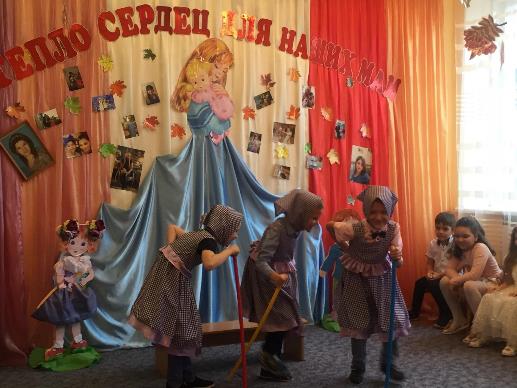 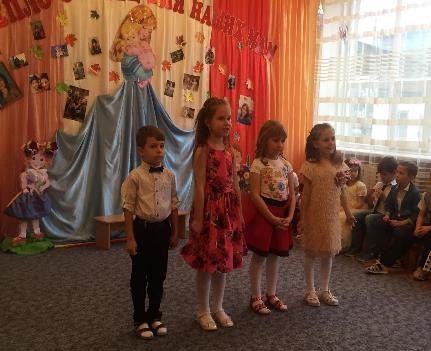 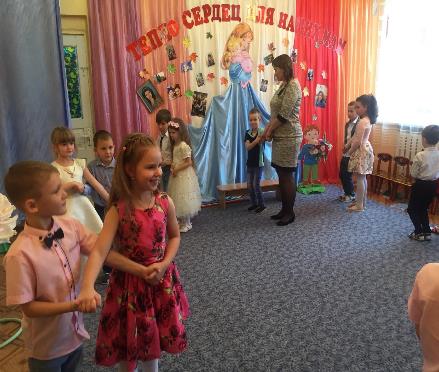 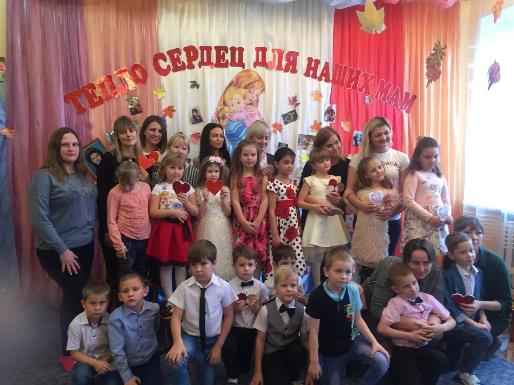 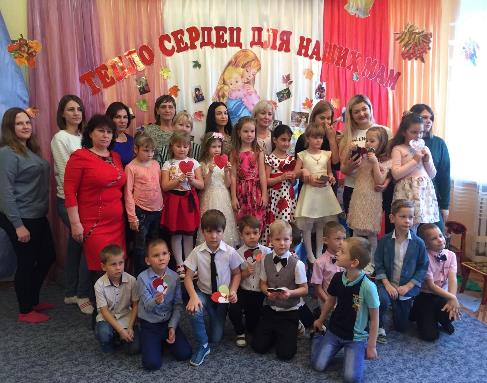 